السيرة الذاتية المختصرة (صفحتان بحد أقصى)Short CV (Two pages maximum)البيانات الأساسيةBasic information      الاسم باللغة العربية: أماني على فيصل أحمدأماني على فيصل أحمدأماني على فيصل أحمدأماني على فيصل أحمدAmany Ali Faisal AhmedAmany Ali Faisal AhmedAmany Ali Faisal AhmedFull Name in English: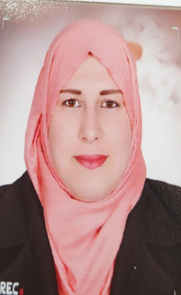 المؤهلات العلمية:بكالوريوس العلوم الزراعية تخصص علوم وتكنولوجيا الاغذية والألبان عام 2005ماجستير العلوم الزراعية تخصص المجتمع الريفي تخصص المجتمع الريفي عام 2012دكتوراه العلوم الزراعية تخصص الاقتصاد والإرشاد والمجتمع الريفيبكالوريوس العلوم الزراعية تخصص علوم وتكنولوجيا الاغذية والألبان عام 2005ماجستير العلوم الزراعية تخصص المجتمع الريفي تخصص المجتمع الريفي عام 2012دكتوراه العلوم الزراعية تخصص الاقتصاد والإرشاد والمجتمع الريفيبكالوريوس العلوم الزراعية تخصص علوم وتكنولوجيا الاغذية والألبان عام 2005ماجستير العلوم الزراعية تخصص المجتمع الريفي تخصص المجتمع الريفي عام 2012دكتوراه العلوم الزراعية تخصص الاقتصاد والإرشاد والمجتمع الريفيبكالوريوس العلوم الزراعية تخصص علوم وتكنولوجيا الاغذية والألبان عام 2005ماجستير العلوم الزراعية تخصص المجتمع الريفي تخصص المجتمع الريفي عام 2012دكتوراه العلوم الزراعية تخصص الاقتصاد والإرشاد والمجتمع الريفي Bachelor of Agricultural Sciences,  Food Technology and Dairy Science, 2005. - Master degree of Agricultural Sciences in, economics, extension and rural sociology, 2012.Ph.D. agricultural sciences, in economics, extension and rural sociology, 2017. Bachelor of Agricultural Sciences,  Food Technology and Dairy Science, 2005. - Master degree of Agricultural Sciences in, economics, extension and rural sociology, 2012.Ph.D. agricultural sciences, in economics, extension and rural sociology, 2017. Bachelor of Agricultural Sciences,  Food Technology and Dairy Science, 2005. - Master degree of Agricultural Sciences in, economics, extension and rural sociology, 2012.Ph.D. agricultural sciences, in economics, extension and rural sociology, 2017.Scientific qualifications:الوظيفة الحالية:مدرس المجتمع الريفيمدرس المجتمع الريفيمدرس المجتمع الريفيمدرس المجتمع الريفيLecture of Rural SociologyLecture of Rural SociologyLecture of Rural SociologyCurrent position:                                                                                                      مجال التميز البحثي والتخصص الدقيق ( لا يزيد عن 100 كلمة)Specialty (± 100 Words)Amany_faisal@agr.suez.edu.eg amaniali822@gmail.comAmany_faisal@agr.suez.edu.eg amaniali822@gmail.comEmail:Fax:Fax:0128280471701553282715Mobile Phone:Contact Information :الإنجازات العلمية:Scientific Achievements: ORCID No. البحوث المحلية:عدد 2 بحث جارى العمل بهمالبحوث على Scopus:لا يوجد حاليابراءات الاختراع:Patents: Submitted patent(s):Title of the patent:No. of the patent:Submitted patent(s):Title of the patent:No. of the patent:Submitted patent(s):Title of the patent:No. of the patent:Granted Patent(s):Title of the patent:No. of the patent:قائمة الرسائل التي أشرف عليها:قائمة الرسائل التي أشرف عليها:Supervision: Supervision: Supervision: عدد رسائل الماجستير:عدد واحد رسالة ماجستيرعدد رسائل الدكتوراه:عدد واحد رسالة دكتوراهعدد واحد رسالة دكتوراهالمشاريع البحثية (Projects):الجهة الداعمة: